TCS Education System VPN Connection for Mac OS-X	This document describes how to download, install and connect to TCS Education Systems Cisco AnyConnect VPN solution using Mac OS-X v10.7 or later.Open Safari (or whatever browser you choose) and navigate to vpn.tcsedsystem.eduYou will be presented with a login box.  Select your proper group(TCSedsystem) from the drop down box and enter your network credentials: 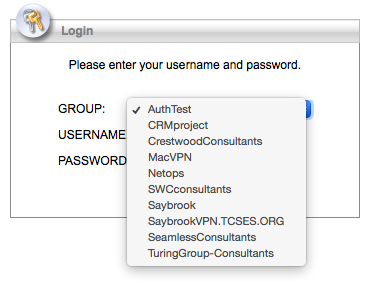 Once your credentials are entered, the software will begin to download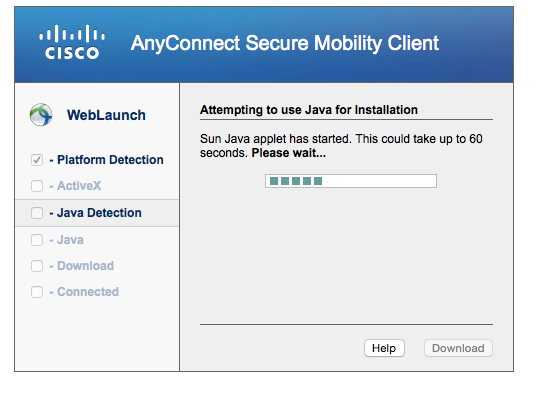 The install should complete automatically.  Depending on the version of Java installed, you may see the following.  If not, skip to step 10.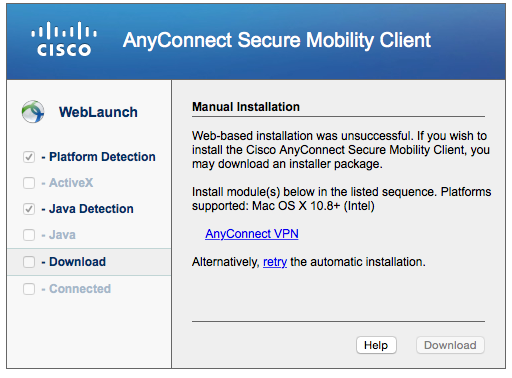 Click on the AnyConnectVPN link in the dialog box.  This will download the installer .pkg file to your hard drive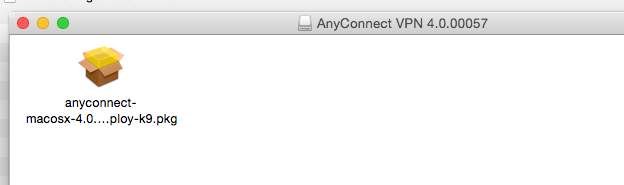 Using Finder, navigate to your download folder and click the downloaded file.  You will be presented with the installation screen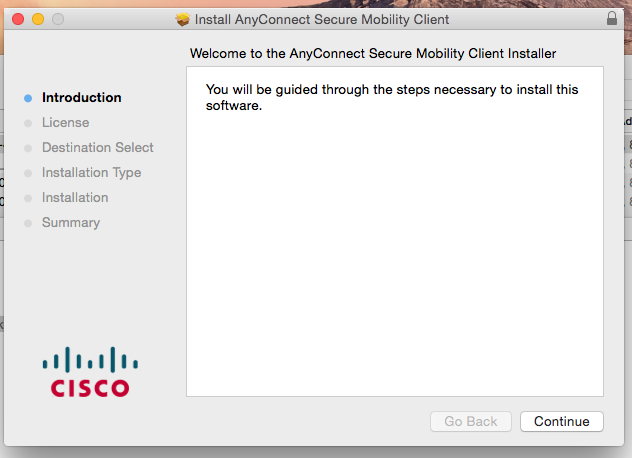 Accept the License Agreement by clicking Continue and Agree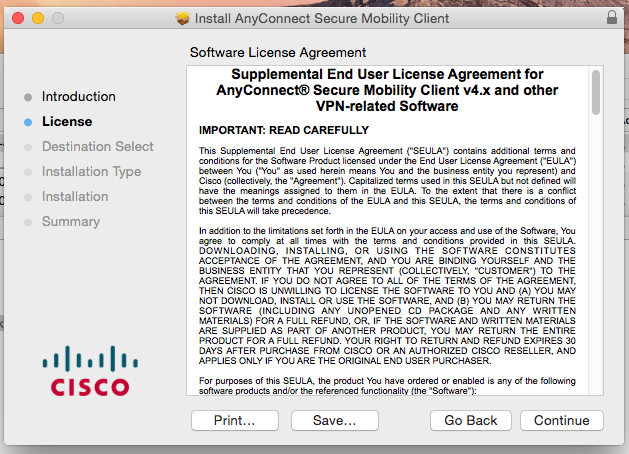 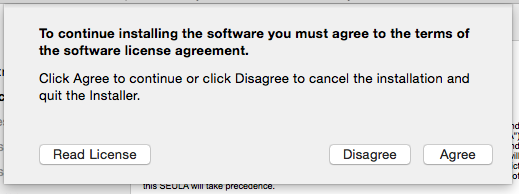 Click the “install” button on the following screen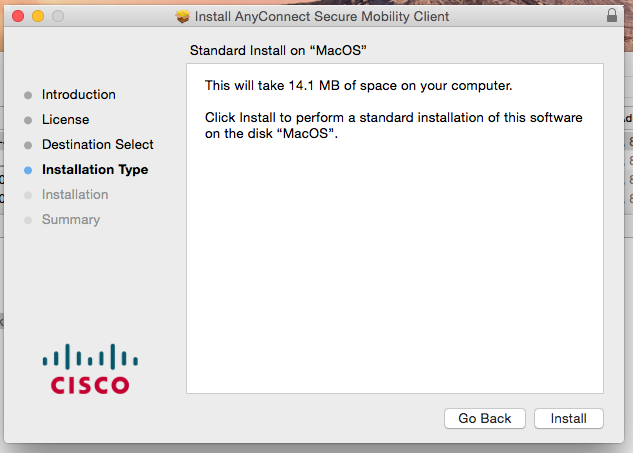 Enter your local Mac password (if requested) 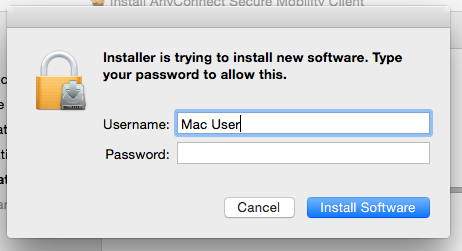 The install should complete successfully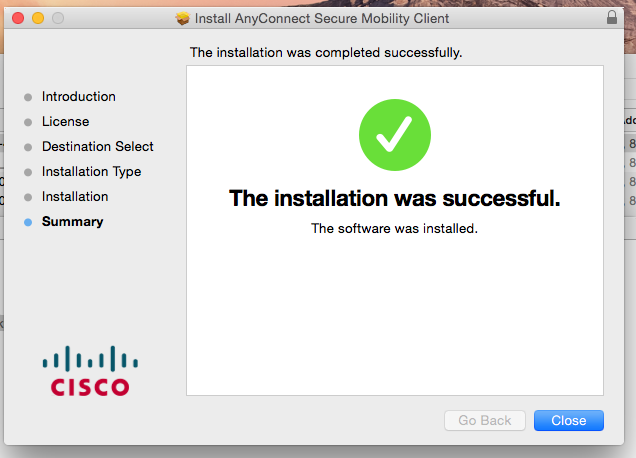 Launch the installed program and enter vpn.tcsedsystem.edu and click connect.  Select your group (TCSedsystem.edu) and enter your network credentials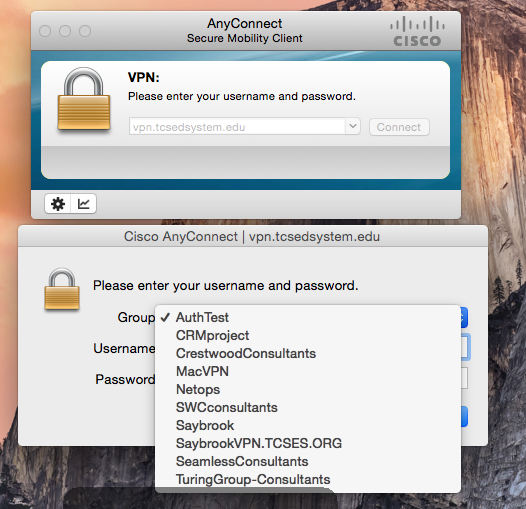 After a few seconds, the screen will show “connected to vpn.tcsedsystem.edu” 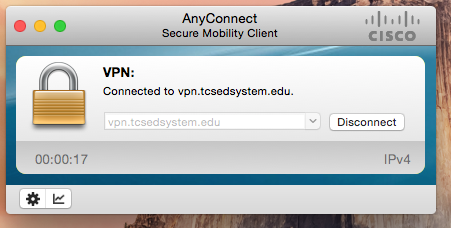 Please remember to click the “Disconnect” button when done using the VPN